Titul. Meno Priezvisko, titul:
Titul. Meno Priezvisko, titul:
Titul. Meno Priezvisko, titul:
 názovorganizácie:  IČO/IČ DPH.adresa :kontakt :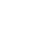 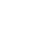 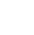 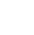 Účastník kurzu (prihláška je určená pre jedného účastníka)Prihlasujem sa záväzne na kurz:Poznámka :   Požiadavku prosím  označte krížikom  v štvorčeku.Účastník kurzu (prihláška je určená pre jedného účastníka)Prihlasujem sa záväzne na kurz:Poznámka :   Požiadavku prosím  označte krížikom  v štvorčeku.Účastník kurzu (prihláška je určená pre jedného účastníka)Prihlasujem sa záväzne na kurz:Poznámka :   Požiadavku prosím  označte krížikom  v štvorčeku.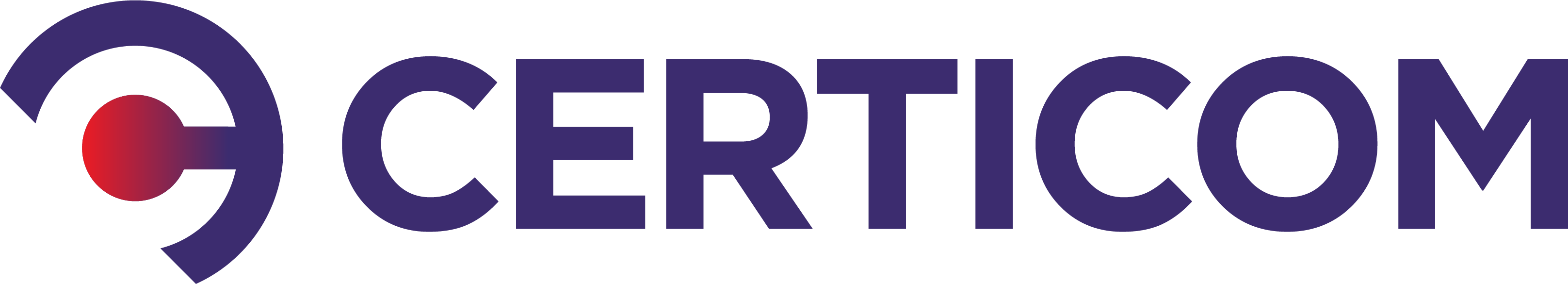 Účastník kurzu (prihláška je určená pre jedného účastníka)Prihlasujem sa záväzne na kurz:Poznámka :   Požiadavku prosím  označte krížikom  v štvorčeku.Účastník kurzu (prihláška je určená pre jedného účastníka)Prihlasujem sa záväzne na kurz:Poznámka :   Požiadavku prosím  označte krížikom  v štvorčeku.Účastník kurzu (prihláška je určená pre jedného účastníka)Prihlasujem sa záväzne na kurz:Poznámka :   Požiadavku prosím  označte krížikom  v štvorčeku.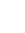 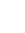 Gorkého 10Bratislava, 811 01Účastník kurzu (prihláška je určená pre jedného účastníka)Prihlasujem sa záväzne na kurz:Poznámka :   Požiadavku prosím  označte krížikom  v štvorčeku.Účastník kurzu (prihláška je určená pre jedného účastníka)Prihlasujem sa záväzne na kurz:Poznámka :   Požiadavku prosím  označte krížikom  v štvorčeku.Účastník kurzu (prihláška je určená pre jedného účastníka)Prihlasujem sa záväzne na kurz:Poznámka :   Požiadavku prosím  označte krížikom  v štvorčeku.Účastník kurzu (prihláška je určená pre jedného účastníka)Prihlasujem sa záväzne na kurz:Poznámka :   Požiadavku prosím  označte krížikom  v štvorčeku.Účastník kurzu (prihláška je určená pre jedného účastníka)Prihlasujem sa záväzne na kurz:Poznámka :   Požiadavku prosím  označte krížikom  v štvorčeku.Účastník kurzu (prihláška je určená pre jedného účastníka)Prihlasujem sa záväzne na kurz:Poznámka :   Požiadavku prosím  označte krížikom  v štvorčeku.+421 915 721 264Účastník kurzu (prihláška je určená pre jedného účastníka)Prihlasujem sa záväzne na kurz:Poznámka :   Požiadavku prosím  označte krížikom  v štvorčeku.Účastník kurzu (prihláška je určená pre jedného účastníka)Prihlasujem sa záväzne na kurz:Poznámka :   Požiadavku prosím  označte krížikom  v štvorčeku.Účastník kurzu (prihláška je určená pre jedného účastníka)Prihlasujem sa záväzne na kurz:Poznámka :   Požiadavku prosím  označte krížikom  v štvorčeku.Účastník kurzu (prihláška je určená pre jedného účastníka)Prihlasujem sa záväzne na kurz:Poznámka :   Požiadavku prosím  označte krížikom  v štvorčeku.Účastník kurzu (prihláška je určená pre jedného účastníka)Prihlasujem sa záväzne na kurz:Poznámka :   Požiadavku prosím  označte krížikom  v štvorčeku.Účastník kurzu (prihláška je určená pre jedného účastníka)Prihlasujem sa záväzne na kurz:Poznámka :   Požiadavku prosím  označte krížikom  v štvorčeku.krajcov@certicom.euÚčastník kurzu (prihláška je určená pre jedného účastníka)Prihlasujem sa záväzne na kurz:Poznámka :   Požiadavku prosím  označte krížikom  v štvorčeku.Účastník kurzu (prihláška je určená pre jedného účastníka)Prihlasujem sa záväzne na kurz:Poznámka :   Požiadavku prosím  označte krížikom  v štvorčeku.Účastník kurzu (prihláška je určená pre jedného účastníka)Prihlasujem sa záväzne na kurz:Poznámka :   Požiadavku prosím  označte krížikom  v štvorčeku.Účastník kurzu (prihláška je určená pre jedného účastníka)Prihlasujem sa záväzne na kurz:Poznámka :   Požiadavku prosím  označte krížikom  v štvorčeku.Účastník kurzu (prihláška je určená pre jedného účastníka)Prihlasujem sa záväzne na kurz:Poznámka :   Požiadavku prosím  označte krížikom  v štvorčeku.Účastník kurzu (prihláška je určená pre jedného účastníka)Prihlasujem sa záväzne na kurz:Poznámka :   Požiadavku prosím  označte krížikom  v štvorčeku.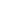 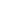 www.certicom.euÚčastník kurzu (prihláška je určená pre jedného účastníka)Prihlasujem sa záväzne na kurz:Poznámka :   Požiadavku prosím  označte krížikom  v štvorčeku.Účastník kurzu (prihláška je určená pre jedného účastníka)Prihlasujem sa záväzne na kurz:Poznámka :   Požiadavku prosím  označte krížikom  v štvorčeku.Účastník kurzu (prihláška je určená pre jedného účastníka)Prihlasujem sa záväzne na kurz:Poznámka :   Požiadavku prosím  označte krížikom  v štvorčeku.Účastník kurzu (prihláška je určená pre jedného účastníka)Prihlasujem sa záväzne na kurz:Poznámka :   Požiadavku prosím  označte krížikom  v štvorčeku.Účastník kurzu (prihláška je určená pre jedného účastníka)Prihlasujem sa záväzne na kurz:Poznámka :   Požiadavku prosím  označte krížikom  v štvorčeku.Účastník kurzu (prihláška je určená pre jedného účastníka)Prihlasujem sa záväzne na kurz:Poznámka :   Požiadavku prosím  označte krížikom  v štvorčeku.